SOCIAL SCIENCES FACULTY COUNCIL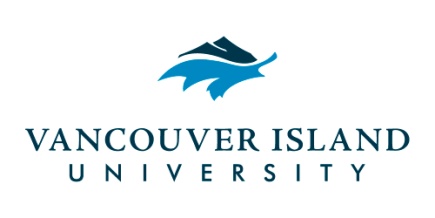 Friday, October 7, 201610:00 a.m. – 11:30 a.m.Room 308, bldg 250AGENDAApproval of AgendaApproval of Minutes from September 23, 201610:05 to 10:25 am - Academic Language Support for International Students - Norma MacSween, Associate Dean of International Education and Director of the English Language CentreGEOG Course Change Proposals (GEOG 240, GEOG 352, GEOG 428), New Course Proposals (GEOG 330, GEOG 356), and Program Change Proposals – Hannah WilsonPSYC 440 Course Change Proposal – Debbie MathesonINTR 150 – Sylvie LafrenièreChair’s ReportReports from Senate, Student Reps, Committees11:20 - United Way VIU Campaign – Laura Shanner